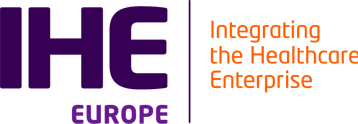 Membership Application FormAs of 7 December 2022
To be submitted to secretariat@ihe-europe.netI, the undersigned, the duly authorised representative of [legal entity: registered or principal business address] hereby apply for and on behalf of [legal entity name]  to become Member of IHE-Europe:Organisation InformationLegal entity name Address City Postal code Country Website B. Membership category and fee
Note that 21% VAT will be added to the fees where applicable. Active MemberApplication as Active Member in one of the following categories applying to our organisation at the date of signature: National Deployment Initiative – € 4100 (incl. IHE International fee) Vendor Associations – € 4100  Large Vendors (>2500 FTE) – € 4500  Mid-Sized Vendor (250-2500 FTE) – € 2300  Small Vendors (<250 FTE) – €1100  User Organisation – € 600  Competence Center – € 600  Government Agency – € 2500  Benefactor* – € 0*The category “benefactor” is applicable only for non-profit associations according to the statutes. Benefactors will provide in-kind services or pro-bono services or use of assets (please specify): 	 Associate MemberThe category of Associate Member is aimed at all members who do not pay membership fees and have limited attendance and voting rights as defined in the Statutes, ART. 7.C. Representative contact informationFor organisations other than National Deployment Initiatives:Provided our membership application is accepted, we nominate the following person as the representative of our organisation in the IHE-Europe Steering Committee:Name*  Title*  Address*  Postal code*  City*  Country*  E-mail address*  Phone number *  Mobile number *  For National Deployment Committees:Provided our membership application is accepted, our National Deployment Committee will be represented in the IHE-Europe Steering Committee by our User and Vendor Co-Chairs. 
Our current co-chairs are:User Co-Chair:Name*  Title*  E-mail address*  Phone number *  Mobile number *Vendor Co-Chair:Name*  Title*  E-mail address*  Phone number *  Mobile number *D. IHE-Europe CommitteesProvided our membership application is accepted, we are interested in nominating a representative for the following Committees:
 EU Affairs Committee
 Marketing & Communications (MarCom) Committee  Tools & Testing Strategy (T²S) Committee I agree to the policies of IHE-Europe according to the Statutes, the Internal Rules and their complementary documents as provided at the IHE-Europe website.
I herewith confirm that  [legal entity] is already an IHE International member as required by the IHE-Europe Statutes.It is expressly understood and agreed that [legal entity] and any of its representatives shall at any moment act in accordance with the latest version of the IHE-Europe statutes, the Internal Rules and its Annexes and related documents. Additional questions can be addressed to the secretariat (secretariat@ihe-europe.net).Signature:
Name: Date and place: 